HUNTINGTON COUNTY DEMOCRATS			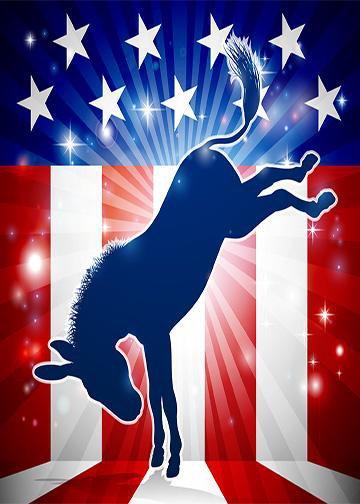                               PUBLIC MEETING  MINUTES                                           NOV. 9TH  2020          	             	LOCAL 2209 UAW HALLMUSIC PLAYED WHILE MEMBERS GATHERED, SELLING OF 50/50 TICKETSMEETING CALLED TO ORDER AT 6:30 P.M BY CHAIRWOMAN CHRISTINE BOHMPLEDGE OF ALLEGIANCE TOOK PLACE AT THIS TIMEBIDEN/HARRIS SIGNS,MAGNETS AND STICKERS  Christine mentioned these items are on the table for those that want them.   PRECINCT COMMITTEE DISCUSION Christine stated we have two members that have agreed to be Precinct Chairman:  Mary Ellen Neuenschwander and Brian Humphries.  You don’t necessarily have to represent your precinct. You can pick a different one.BEGINNING OUR JOURNEY TO BRANDING (LOGO DESIGN, BUMPER MAGNETS)Christine asked those in attendance what they thought of the logo. A couple of suggestions were made that the upper portion of the body of the Democratic donkey was a little too bulky and the nose resembled more that of a horse than donkey.  She will work on revisions.  Brian Humphries is working on finding suitable magnets, at a reasonable price, so we can display our logo on carsELECTION RESULTS NATIONAL AND LOCALChip Coldiron  was in attendance. He wanted to thank everyone for the part they played in the campaign. He talked about how amazing the volunteers were and how hard they worked  on the campaign. He did comment that in his campaign travels,  Huntington County was, by far, the best of all the counties in doing all the necessary hard work for his campaign. Asked if he would run again in 2022? His response was He is undecided right now.  Christine interjected that we will campaign against Jim Banks  in the 2022. Christine said we took a blood bath, at the county level.  We have a lot of work to do before 2022 gets here such as sending an email out to our members about pledging money to the party.  Also send a letter out to all Democrats about not crossing party lines when voting. We learned a lot about relying on each other and team building.GEORGIA SENATE SPECIAL ELECTIONS AND HOW WE CAN HELPFollowing are ways we can help and the website addressesDonate money, Phone BankingReverand Warnock:  actblue.com/donate/revwarnockpersists.Stacey Abrams Fair Fight: actblue.com/donate/fair-fight-1New Georgia Project:  actblue.com/new-georgia-project-1Mobilize.us/election. Mobilize us/fairfightaction.) 			 JUST DON’T SHOW UP IN GEORGIAAt this time Bill Oswalt made the motion to donate $100 to the Georgia Democratic Party.  Motion seconded.  Motion passed                   RESIGNATION OF JOHN ZODY, STATE DEMOCRATIC CHAIRChristine called attention to John Zody’s resignation commenting if you see an election as all red and you can’t see being winners then you won’t be winners.BEGIN DISCUSSIONS ON 2022 AND COURTING LOCAL CANDIDATES:  SEE ATTACHED LIST (MAY NOT BE COMPLETE)Christine mentioned there is a list attached to the Agenda titled ELECTED & APPOINTED OFFICIALS showing( most recent year entered into office plus E = Elected, A=Appointed, H=holdover). Look at the list and be thinking if anyone looks like a possibility to pursue running for office.CENTRAL COMMITTEE ELECTIONS IN MARCH FOR 2021Christine said everyone will need to run for office again.  More information will be available as we get closer to the dateFORMING COMMITTEES FOR FUND-RAISING,COMMUNITY OUTREACH, WOMEN’S COUNCIL ETC.Christine said Joyce Bentz has volunteered to head up Fund-Raising.  We could use a couple more volunteers for Community Outreach and Women’s Council. Please think about it and let her know.EXPLODING COVID NUMBERS AND OUR ZOOM MEETINGS—TRY TO STAY INVOLVED AND CONNECTEDCovid is in the Clerk’s office – so be safe everyoneFINAL CALL FOR 50/50 DRAWING TICKETS50/50 WINNER was Pat McCloskey and she chose to donate back to the party.Christine suggested to have an inaugural ball on January 20th.  More information TBA.	MEETING ADJOURNED 7:15 PM